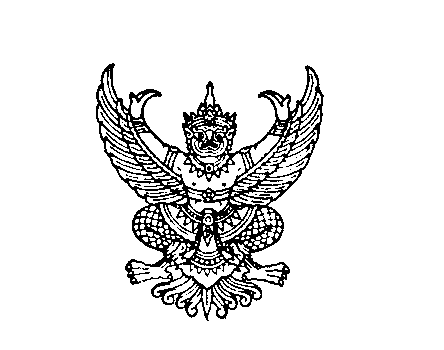 ที่ มท ๐๘๐๘.๒/ว 						         กระทรวงมหาดไทย	ถนนอัษฎางค์ กรุงเทพ 10200                                                                      มีนาคม  2563         เรื่อง  การสนับสนุนการปฏิบัติงานและการให้ความช่วยเหลือผู้ที่ได้รับผลกระทบจากมาตรการการป้องกัน
และควบคุมโรคติดต่อ กรณีโรคติดเชื้อไวรัส โคโรนา ๒๐๑๙ หรือโรคโควิด ๑๙ (Coronavirus Disease 2019 (COVID-19))เรียน  ผู้ว่าราชการจังหวัด ทุกจังหวัดอ้างถึง  หนังสือกระทรวงมหาดไทย ด่วนที่สุด ที่ มท 0808.2/ว 1727 ลงวันที่ 21 มีนาคม 2563		ตามที่กระทรวงมหาดไทยได้ซักซ้อมแนวทางปฏิบัติการใช้จ่ายงบประมาณขององค์กรปกครองส่วนท้องถิ่นในการป้องกันและควบคุมโรคติดต่อ กรณีโรคติดเชื้อไวรัส โคโรนา ๒๐๑๙ หรือโรคโควิด ๑๙ (Coronavirus Disease 2019 (COVID-19)) เพื่อให้องค์กรปกครองส่วนท้องถิ่นถือปฏิบัติ ความละเอียด
ตามหนังสือที่อ้างถึง นั้น		กระทรวงมหาดไทยพิจารณาแล้วมีความเห็นว่า พระราชบัญญัติองค์การบริหารส่วนจังหวัด พ.ศ. 2540 มาตรา 45 (8) บัญญัติให้ องค์การบริหารส่วนจังหวัดมีอำนาจหน้าที่ดำเนินกิจการภายในเขตองค์การบริหารส่วนจังหวัดในการจัดทำกิจการใด ๆ อันเป็นอำนาจหน้าที่ของราชการส่วนท้องถิ่นอื่นที่อยู่ในเขตองค์การบริหารส่วนจังหวัด และกิจการนั้นเป็นการสมควรให้ราชการส่วนท้องถิ่นอื่นร่วมกันดำเนินการ 
หรือให้องค์การบริหารส่วนจังหวัดจัดทำ ประกอบกับกฎกระทรวง (พ.ศ. 2541) ออกตามความในพระราชบัญญัติองค์การบริหารส่วนจังหวัด พ.ศ. 2540 (14) และ (๑๗) บัญญัติให้ กิจการป้องกันและบำบัดรักษาโรค และการส่งเสริมและแก้ไขปัญหาการประกอบอาชีพ เป็นกิจการที่ราชการส่วนท้องถิ่นอื่นสมควรให้องค์การบริหารส่วนจังหวัดร่วมดำเนินการ หรือให้องค์การบริหารส่วนจังหวัดจัดทำ พระราชบัญญัติเทศบาล พ.ศ. 2496 และที่แก้ไขเพิ่มเติม มาตรา 50 (4) บัญญัติให้ เทศบาลตำบลมีหน้าที่ในการป้องกันและระงับโรคติดต่อ มาตรา ๕๑ (๕) บัญญัติให้ เทศบาลตำบลอาจจัดทำกิจการ บำรุงและส่งเสริมการทำมาหากินของราษฎรในเขตเทศบาล มาตรา 53 (1) บัญญัติให้ เทศบาลเมืองมีหน้าที่ต้องทำตามกิจการที่ระบุไว้ในมาตรา 50 มาตรา 54 บัญญัติให้ เทศบาลเมืองอาจจัดทำกิจการใด ๆ ในเขตเทศบาล ดังต่อไปนี้ (๓) บำรุงและส่งเสริมการทำมาหากินของราษฎร (7) จัดทำกิจการซึ่งจำเป็นเพื่อการสาธารณสุข มาตรา 56 (1) บัญญัติให้ เทศบาลนครมีหน้าที่ต้องทำตามกิจการที่ระบุไว้ในมาตรา 53 และ (3) กิจการอย่างอื่นซึ่งจำเป็นเพื่อการสาธารณสุข และมาตรา ๕๗ บัญญัติให้ เทศบาลนครอาจจัดทำกิจการอื่นๆ ตามมาตรา ๕๔ ได้ พระราชบัญญัติสภาตำบลและองค์การบริหารส่วนตำบล พ.ศ. 2537 และที่แก้ไขเพิ่มเติม มาตรา 67 (3) บัญญัติให้ องค์การบริหารส่วนตำบลมีหน้าที่ในการป้องกันโรคและระงับโรคติดต่อ มาตรา ๖๘ (๗) บัญญัติให้ องค์การบริหารส่วนตำบลอาจจัดทำกิจการบำรุงและส่งเสริมการประกอบอาชีพของราษฎร ในเขตองค์การบริหารส่วนตำบล ประกอบกับพระราชบัญญัติกำหนดแผนและขั้นตอน
การกระจายอำนาจให้แก่องค์กรปกครองส่วนท้องถิ่น พ.ศ. 2542 มาตรา 16 (๖) และ (19) บัญญัติให้ 
เทศบาลและองค์การบริหารส่วนตำบล มีอำนาจหน้าที่ในการส่งเสริม การฝึก และประกอบอาชีพ การสาธารณสุข 
การอนามัยครอบครัว และการรักษาพยาบาล มาตรา 17 (19) บัญญัติให้ องค์การบริหารส่วนจังหวัด
มีอำนาจหน้าที่ในการจัดให้มีโรงพยาบาลจังหวัด การรักษาพยาบาล การป้องกัน และควบคุมโรคติดต่อ 
ดังนั้น องค์กรปกครองส่วนท้องถิ่นจึงมีอำนาจหน้าที่ในการป้องกัน บำบัดโรค และระงับโรคติดต่อ และบำรุง
/และส่งเสริม...- 2 -และส่งเสริมการประกอบอาชีพของราษฎร เพื่อให้องค์กรปกครองส่วนท้องถิ่นสามารถดำเนินการ
ตามอำนาจหน้าที่ดังกล่าวได้อย่างมีประสิทธิภาพ จึงซักซ้อมแนวทางการสนับสนุนการปฏิบัติงานและ
การให้ความช่วยเหลือผู้ที่ได้รับผลกระทบจากมาตรการการป้องกันและควบคุมโรคติดต่อ กรณีโรคติดเชื้อไวรัส โคโรนา ๒๐๑๙ หรือโรคโควิด ๑๙ (Coronavirus Disease 2019 (COVID-19)) ดังนี้	1. กรณีผู้บริหารท้องถิ่นสั่งใช้อาสาสมัครป้องกันภัยฝ่ายพลเรือน (อปพร.) ในการค้นหา ติดตาม และคัดกรองว่ามีคนในหมู่บ้านที่เป็นกลุ่มที่มีความเสี่ยง เข้ามาพักอาศัยในหมู่บ้าน/ชุมชน ในเขตองค์กรปกครองส่วนท้องถิ่น รวมทั้งการเฝ้าระวังบุคคลเข้าออกหมู่บ้าน/ชุมชน เพื่อเป็นการป้องกันโรคติดเชื้อไวรัส โคโรนา ๒๐๑๙ หรือโรคโควิด ๑๙ (Coronavirus Disease 2019 (COVID-19)) ให้สามารถเบิกค่าใช้จ่ายเป็นค่าป่วยการชดเชยการงานหรือเวลาที่เสียไปเพื่อสนับสนุนการปฏิบัติหน้าที่ให้แก่อาสาสมัครป้องกันภัยฝ่ายพลเรือน 
(อปพร.) ได้ โดยถือปฏิบัติตามระเบียบกระทรวงมหาดไทยว่าด้วยการเบิกค่าใช้จ่ายให้แก่อาสาสมัครป้องกันภัยฝ่ายพลเรือนขององค์กรปกครองส่วนท้องถิ่น พ.ศ. ๒๕๖๐ ประกอบกับระเบียบคณะกรรมการป้องกันและบรรเทาสาธารณภัยแห่งชาติว่าด้วยค่าใช้จ่ายของอาสาสมัครในการป้องกันและบรรเทาสาธารณภัย พ.ศ. ๒๕๖๐		2. กรณีมีประชาชนในเขตพื้นที่องค์กรปกครองส่วนท้องถิ่นที่ได้รับผลกระทบจากมาตรการการป้องกันและควบคุมโรคติดเชื้อไวรัส โคโรนา ๒๐๑๙ หรือโรคโควิด ๑๙ (Coronavirus Disease 2019 (COVID-19)) เกิดการว่างงาน จึงเดินทางจากกรุงเทพมหานครกลับภูมิลำเนา ให้องค์กรปกครองส่วนท้องถิ่นแจ้งให้ประชาชนที่มีความประสงค์จะทำงานในพื้นที่มาขึ้นทะเบียนกับองค์กรปกครองส่วนท้องถิ่น และขอ
ความร่วมมือกับผู้รับจ้างให้จ้างแรงงานในพื้นที่สำหรับโครงการที่สามารถใช้แรงงานราษฎรได้ หรือกรณีองค์กรปกครองส่วนท้องถิ่นมีความจำเป็นต้องจ้างงานเพื่อช่วยเสริมการปฏิบัติงานตามหน้าที่ปกติขององค์กรปกครอง
ส่วนท้องถิ่น ก็อาจพิจารณาดำเนินการได้ โดยถือปฏิบัติตามหนังสือกระทรวงมหาดไทย ด่วนมาก 
ที่ มท 0808.2/ว 7120 ลงวันที่ 9 ธันวาคม 2559 เรื่อง หลักเกณฑ์การเบิกจ่ายเงินค่าจ้างเหมาบริการ
ขององค์กรปกครองส่วนท้องถิ่น	3. ให้องค์กรปกครองส่วนท้องถิ่นจัดหาวัสดุเครื่องแต่งกายให้กับคนงานเก็บขนขยะมูลฝอย 
เจ้าหน้าที่โรงพยาบาลและหน่วยบริการสาธารณสุข เจ้าหน้าที่กู้ชีพกู้ภัย หรือผู้ที่ปฏิบัติงานอื่นที่เกี่ยวข้อง เช่น การพ่นยาฆ่าเชื้อ การทำความสะอาดตลาด เป็นต้น เพื่อสวมใส่ในขณะปฏิบัติหน้าที่ตามความเหมาะสม 
โดยถือปฏิบัติตามระเบียบกระทรวงมหาดไทยว่าด้วยการเบิกจ่ายค่าวัสดุเครื่องแต่งกายของเจ้าหน้าที่ท้องถิ่น พ.ศ. ๒๕๖๐	จึงเรียนมาเพื่อทราบ และแจ้งให้นายอำเภอ ทุกอำเภอทราบ พร้อมทั้งแจ้งให้องค์กรปกครองส่วนท้องถิ่นในเขตจังหวัดทราบและถือปฏิบัติต่อไป   ขอแสดงความนับถือ